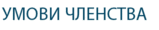 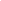 Членами кредитної спілки можуть бути громадяни України, іноземці та особи без громадянства, які постійно проживають на території України, об'єднані ознакою членства в кредитній спілці - проживання на території Вінницької області. Не можуть бути прийняті до кредитної спілки особи, які за рішенням суду визнані недієздатними або обмежено дієздатними, особи, які відбувають покарання у вигляді позбавлення волі, а також особи, що мають непогашену судимість за корисливі злочини.